Publicado en Ciudad de México el 10/08/2018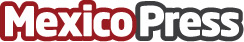 El rol crítico de los proveedores de telecomunicaciones en la protección de los hogares inteligentesLa colaboración entre los proveedores de banda ancha y los vendedores de sistemas de seguridad constituye una poderosa relación que permite a los consumidores mantener a salvo sus hogares y dispositivos inteligentes Datos de contacto:Marketing QAgencia de Relaciones Públicas56152196Nota de prensa publicada en: https://www.mexicopress.com.mx/el-rol-critico-de-los-proveedores-de Categorías: Telecomunicaciones Comunicación Hardware Software Ciberseguridad http://www.mexicopress.com.mx